OBWIESZCZENIEZgodnie z art. 36 i art. 49 ustawy z dnia 14 czerwca 1960 r. - Kodeks postępowania administracyjnego (tekst jedn. Dz. U. z 2023 r., poz. 775 ze zm. – cyt. dalej jako „k.p.a.”), 
w związku z art. 74 ust. 3 oraz art. 75 ust. 1 pkt 1 lit. r ustawy z dnia 3 października 2008 r. 
o udostępnianiu informacji o środowisku i jego ochronie, udziale społeczeństwa w ochronie środowiska oraz o ocenach oddziaływania na środowisko (tekst jedn.  Dz. U. z 2023 r. poz. 1094 z późn. zm. – cyt. dalej jako „UUOŚ”),Regionalny Dyrektor Ochrony Środowiska w Kielcachzawiadamia strony, że w związku z prowadzonym  na wniosek PV Energia 13 SP. Z O.O., 
ul. Jana Pawła II 52/23, 98-200 Sieradz działającej za pośrednictwem Pełnomocnika  Pana Grzegorza Romana Bujaka, postępowaniem w sprawie wydania decyzji o środowiskowych uwarunkowaniach dla przedsięwzięcia pn.:„Budowa farmy elektrowni wiatrowych „Wodzisław” wraz z niezbędną infrastrukturą towarzyszącą w obrębach ewidencyjnych: Strzeszkowice, Konary, Niegosławice, gmina Wodzisław, powiat jędrzejowski, woj. świętokrzyskie”tut. organ  pismem znak: WOO-I.420.10.2023.MJ.6 z dnia 10.04.2024 r. przekazał do Inwestora wezwanie  Dyrektora Zarządu Zlewni w Kielcach Państwowego Gospodarstwa Wodnego Wody Polskie (pismo znak: KI.ZZŚ.1.4901.6.2024.MN z dnia 04.04. 2024 r.) 
o uzupełnienie karty informacyjnej przedsięwzięcia. 
Mając na uwadze powyższe, a także obowiązek informowania stron postępowania w drodze obwieszczeń i umożliwienia im zapoznania i wypowiedzenia się na temat zebranych dowodów i materiałów w przedmiotowej sprawie tut. organ  przedłuża  termin załatwienia sprawy do dnia 10.07.2024 r. Jednocześnie informuję o prawie do wniesienia ponaglenia zgodnie z art. 37 k.p.a.   W myśl art. 49 Kpa, zawiadomienie stron postępowania o czynnościach następuje w formie publicznego obwieszczenia. Zawiadomienie uważa się za dokonane po upływie 14 dni od dnia, w którym nastąpiło publiczne obwieszczenie. Wskazuje się dzień 12.04.2024 r. jako dzień, w którym nastąpiło publiczne obwieszczenie.Jednocześnie zawiadamiam, o możliwości zapoznawania się z aktami sprawy oraz o możliwości wypowiadania się w przedmiotowej sprawie osobiście lub na piśmie, kierując korespondencję na adres: Regionalna Dyrekcja Ochrony Środowiska w Kielcach, ul. Karola Szymanowskiego 6, 25-361 Kielce, a także za pomocą innych środków komunikacji elektronicznej przez elektroniczną skrzynkę podawczą organu. 
Z aktami sprawy można zapoznać się po uprzednim umówieniu się z pracownikiem tutejszej Dyrekcji (nr telefonu do kontaktu: 41 3435361 lub 41 3435363).a Łyżwap. o. Zastępcy   Aldona Sobolak  Regionalny Dyrektor Ochrony Środowiska   w Kielcach   /-podpisany cyfrowo/Obwieszczenie nastąpiło w dniach: od………………….do…………………Sprawę prowadzi: Marek JakubowskiTelefon kontaktowy: (41)3435361 lub (41)3435363Otrzymują:PV Energia 13 SP. Z O.O., ul. Jana Pawła II 52/23, 98-200 Sieradz za pośrednictwem Pełnomocnika Pana Grzegorza Romana BujakaPozostałe strony poprzez obwieszczenie: wywieszone na tablicy ogłoszeń  w siedzibie Regionalnej Dyrekcji Ochrony Środowiska w Kielcach,udostępnione w Biuletynie Informacji Publicznej Regionalnej Dyrekcji Ochrony Środowiska w Kielcach.udostępnione za pośrednictwem Burmistrza Miasta i Gminy Wodzisław w Biuletynie Informacji Publicznej lub publiczne ogłoszenie  dokonane w sposób zwyczajowo przyjęty w danej miejscowości  A/a.Do wiadomości:PV Energia 13 SP. Z O.O.  Art. 74 ust. 3 UUOŚ „Jeżeli liczba stron postępowania w sprawie wydania decyzji o środowiskowych uwarunkowaniach lub innego postępowania dotyczącego tej decyzji przekracza 10, stosuje się art. 49 Kodeksu postępowania administracyjnego”.Art. 74 ust 3aa UUOŚ „W przypadku, o którym mowa w ust. 3, organ prowadzący postępowanie  powiadamia równocześnie wójta, burmistrza lub prezydenta miasta gminy właściwej ze względu na obszar, o którym mowa w ust. 3a, o decyzjach i innych czynnościach wydanych lub podjętych przez ten organ 
w danym postępowaniu. Wójt, burmistrz lub prezydent miasta udostępnia powiadomienie 
w Biuletynie Informacji Publicznej lub dokonuje publicznego ogłoszenia w sposób zwyczajowo przyjęty w danej miejscowości”.Art. 36 § 1 k.p.a. „O każdym przypadku niezałatwienia sprawy w terminie organ administracji publicznej jest obowiązany zawiadomić strony, podając przyczyny zwłoki, wskazując nowy termin załatwienia sprawy oraz pouczając o prawie do wniesienia ponaglenia”.Art. 36 § 2 k.p.a. „Ten sam obowiązek ciąży na organie administracji publicznej również 
w przypadku zwłoki w załatwieniu sprawy z przyczyn niezależnych od organu”.Art. 37 § 1 k.p.a. „Stronie służy prawo do wniesienia ponaglenia, jeżeli:1) nie załatwiono sprawy w terminie określonym w art. 35 lub przepisach szczególnych ani 
w terminie wskazanym zgodnie z art. 36 § 1 (bezczynność).Art. 49 § 1 k.p.a. „Jeżeli przepis szczególny tak stanowi, zawiadomienie stron o decyzjach i innych czynnościach organu administracji publicznej może nastąpić w formie publicznego obwieszczenia, w innej formie publicznego ogłoszenia zwyczajowo przyjętej w danej miejscowości lub przez udostępnienie pisma w Biuletynie Informacji Publicznej na stronie podmiotowej właściwego organu administracji publicznej”. Art. 49 § 2 k.p.a. „Dzień, w którym nastąpiło publiczne obwieszczenie, inne publiczne ogłoszenie lub udostępnienie pisma w Biuletynie Informacji Publicznej wskazuje się w treści tego obwieszczenia, ogłoszenia lub w Biuletynie Informacji Publicznej. Zawiadomienie uważa się za dokonane po upływie czternastu dni od dnia, w którym nastąpiło publiczne obwieszczenie, inne publiczne ogłoszenie lub udostępnienie pisma w Biuletynie Informacji Publicznej”.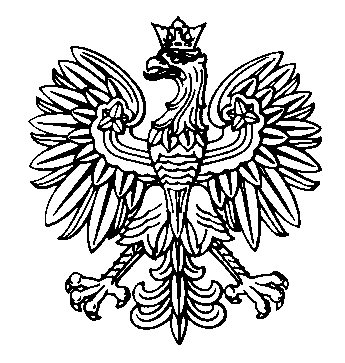 Regionalny Dyrektor Ochrony Środowiska w KielcachKielce, dnia 10 kwietnia 2024 r.   WOO-I.420.10.2023.MJ.7